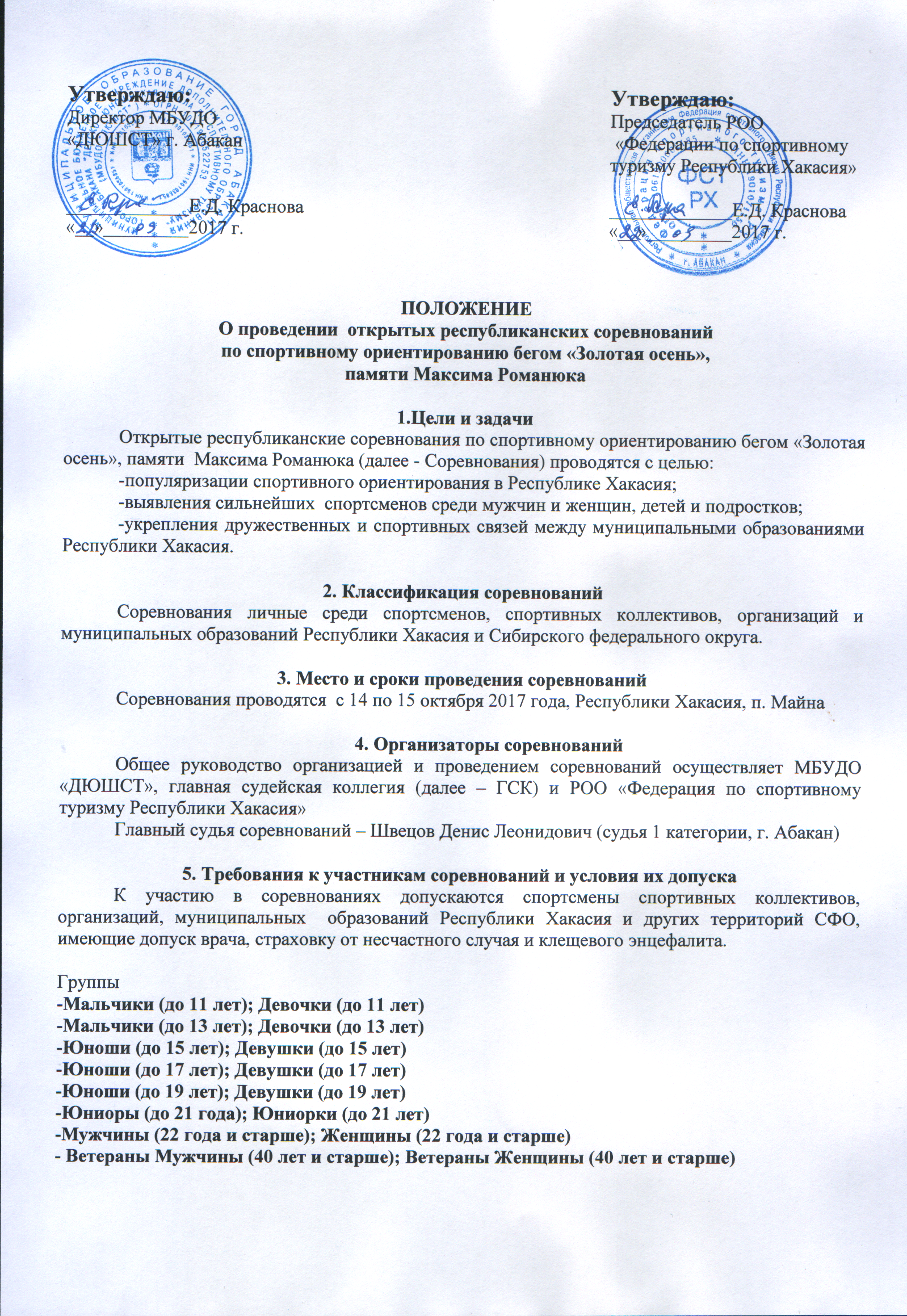 6. Программа соревнований14 октября .Кросс - спринт в заданном направлении; (0830011511).10:00 – 11:30ч. – приезд участников соревнований, размещение в полевом лагере.12:00 – 14-00ч. – Регистрация участников,  работа мандатной комиссии14:30 ч. – Открытие соревнований15:00 ч. – Соревнования в заданном  направлении17:00 ч. – Определение результатов15 октября 2017г.Кросс - классика дистанция в заданном направлении; (0830021511Я).10:00 ч. – Соревнования в заданном направлении13:00 ч. – Определение результатов, опубликование протоколов13:30 ч. – награждение победителей и призеров, закрытие7. Условия подведения  итоговРезультаты определяются в соответствии с п.п. 28.1-28.6, 26.9 Правил соревнований по спортивному ориентированию 2017 года. Результаты определяются  по итогам 2-х дней.8.НаграждениеПобедители и призёры награждаются дипломами соответствующих  степеней.9. Заявки на участиеПредварительная заявка в электронном виде *.xls  на участие в соревнованиях должны поступить к организатором не позднее, чем за 2 дня до начала соревнований. Заявки следует направлять по электронной почте на адрес: lyubov1804@mail.ru. Участники, не подавшие предварительные заявки, допускаются к участию в Соревнованиях с внесением стартового взноса в размере 100 рублей с чел.Официальная именная заявка (Приложение №1) на участие в соревнованиях представляется в мандатную комиссию в день приезда на соревнования.																	Приложение №1Заявкана участие в республиканских соревнованиях  по спортивному ориентированию бегом «Золотая осень», памяти Максима Романюка от команды _______________________________________________________(организация, учреждения, муниципальное образование)14-15 октября 2017 года 														п. Майна			Тренеры:___________________________________________________________________			   Представитель:_____________/_____________________/_________________________						Подпись		Фамилия И.О.			   Дата составления заявки			Допущено_______спортсменов. Врач_________________/_______________/__________					Подпись		Фамилия И.О.			Дата		Личная печать врача					Руководитель организации                 ____________________/_____________/								  Подпись			Фамилия И.О.												Таблица №1Кроссовые спортивные дисциплины.Перечень возрастных категорий мальчиков, девочек, юношей, девушек,юниоров, юниорок, их сокращенное наименование, пол, возрастПримечание:*Для возрастных категорий юниоры (18-25 лет) и юниорки (18-25 лет) соревнования проводятся только среди студентов.Таблица №4Кроссовые спортивные дисциплины.Перечень возрастных категорий мужчин и женщин, минимальный возраст и статус спортивных соревнований№ п/пФамилия, имя участникаВозрастная группаКвали-фикацияГод рожденияТренерЗачет:личн/комНомерличного чипаДопуск врача123456Возрастные категории спортсменовВозрастные категории спортсменовМаксимальное полное количество лет спортсмена, которое он должен достичь в год проведения спортивных соревнованийПоловозрастное наименованиеСокращенное наименование возрастной категорииМаксимальное полное количество лет спортсмена, которое он должен достичь в год проведения спортивных соревнованийМальчики (до 12 лет)М1111летДевочки (до 12 лет)Ж1111летМальчики (до 13 лет)М1212летДевочки (до 13 лет)Ж1212летМальчики (до 14 лет)М1313летДевочки (до 14 лет)Ж1313летЮноши (до 15 лет)М1414летДевушки (до 15 лет)Ж1414летЮноши (до 17 лет)М1616летДевушки (до 17 лет)Ж1616летЮноши (до 19 лет)М1818летДевушки (до 19 лет)Ж1818летЮниоры (до 21 года)М2020летЮниорки (до 21 года)Ж2020летЮниоры (18-25 лет)*М2525летЮниорки (18-25 лет)*Ж2525летВозрастные категории спортсменовВозрастные категории спортсменовПолное количество лет спортсмена ко дню проведения спортивных соревнованийСтатус спортивных соревнованийПоловозрастное наименованиеСокращенное наименование возрастной категорииПолное количество лет спортсмена ко дню проведения спортивных соревнованийСтатус спортивных соревнованийМужчиныМЭ18летВсероссийские соревнованияЖенщиныЖЭ18летВсероссийские соревнованияМужчиныМА18летМежрегиональные соревнованияЖенщиныЖА18летМежрегиональные соревнованияМужчиныМБ18летРегиональные соревнованияЖенщиныЖБ18летРегиональные соревнованияМужчиныМВ18летМуниципальные соревнованияЖенщиныЖВ18летМуниципальные соревнования